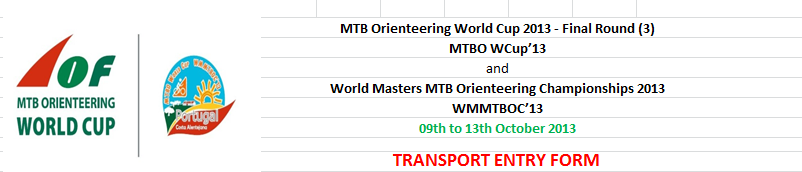 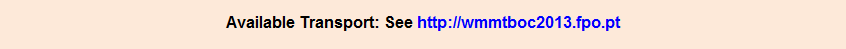 ------------------------------------------------------------ Please fill your details: ------------------------------------------------------------------------------------------------------------------------------------------------Please fill your needs: --------------------------------------------------------------------------------------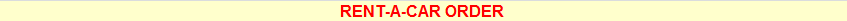 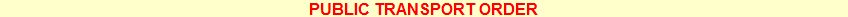 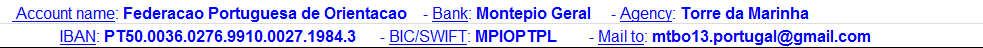 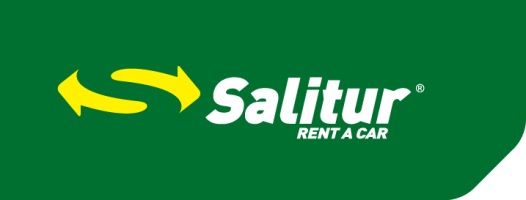 Car Rental Reservation FormDriver / Name:  __________________________________________________________          Phone :  ________________________________________          Adress:  ____________________________________________________________________________________________________________________________________________________________Check-OUT (Lifting): __________________________________________________     Date  _____/_____/2013           Flight  ________Check-IN  (Return): _________________________________________________       Date  _____/_____/2013                 Flight  ________Total Days: __________Car Group: __________   SIPP Code: _________Extras: __________________________________________________________________________________________________________________         Signature_______________________________Country: Name:Club:Address:Phone:Fax:E-mail:Date:         to        October 2013Number and type of carsNumber and type of carsNumber and type of carsTotal PriceRemarksCar GroupAmountPrice per dayDaysTotal PriceRemarks Please fill theCar Rental Reservation Form tooDate:    10th   to   13  October 2013Price PersonsTotal PriceRemarksPublic transport (from Grândola, Santiago do Cacém, Sines, Santo André, Melides to the events, including model event and banquet)€60,00Per person